Заседание Совета ТОС "Солнечный"На повестке один, но очень важный для ТОС «Солнечный» вопрос - участие в конкурсе социально значимых проектов.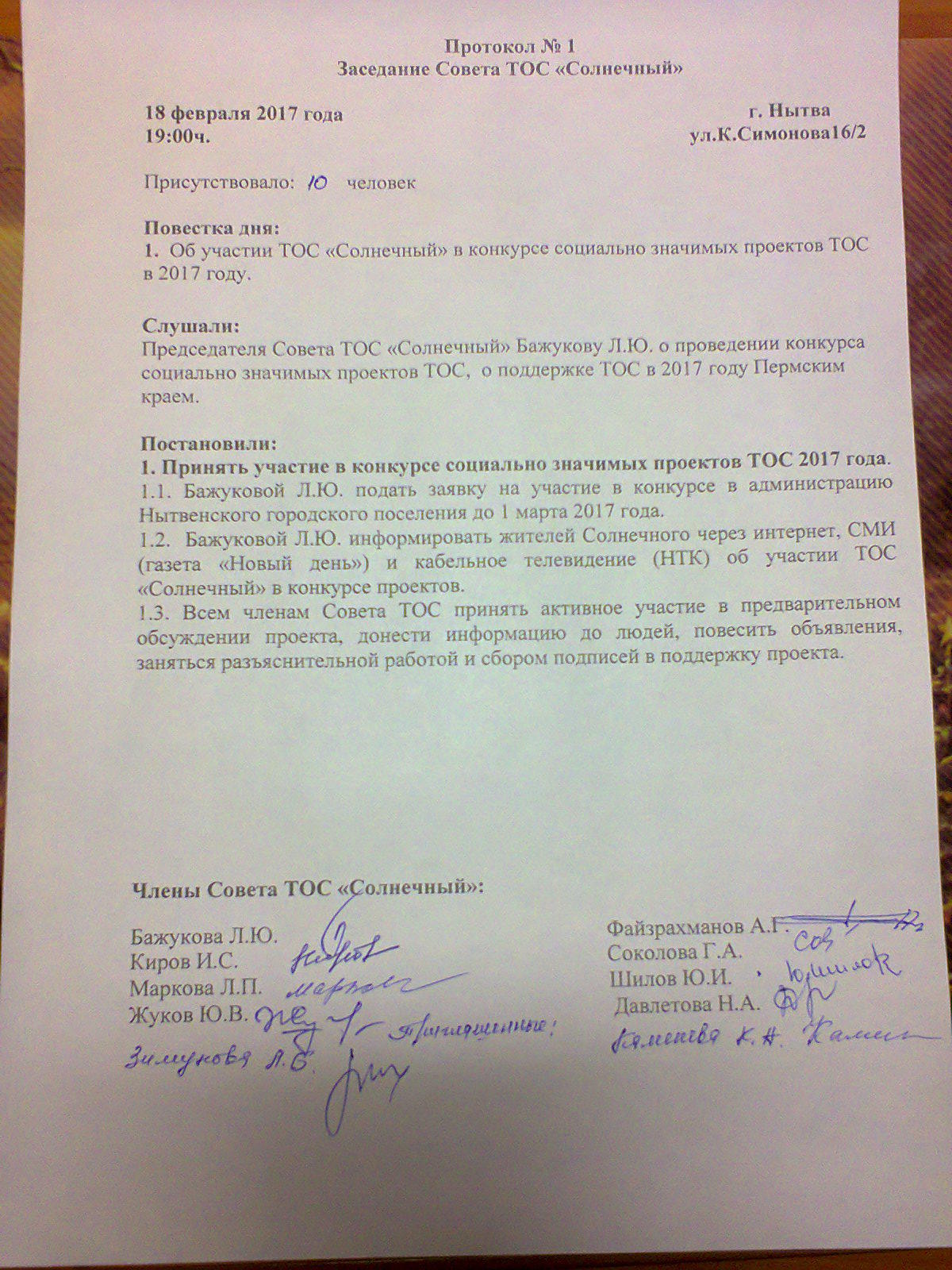 